SIGN UP SHEET     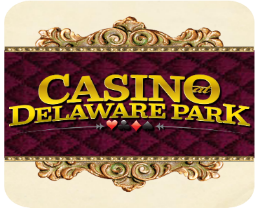 CASINO AT DELAWARE PARK, STANTON, DETHURSDAY, MARCH 16, 2023$50.00 PER PERSON      THE BUS WILL WAIT FOR NO ONE!!!!!!!!(includes bus transportation and all gratuities) The bus will leave Kohl’s parking lot 9:00 a.m. with arrival at the casino at 11:00 a.m. We will depart from the Casino at 4:00 with anticipated arrival in Easton 5:30 p.m. (All times for departure are subject to change) FREE PLAY $20.00Please complete the below form and return with FULL payment to be included on this trip. If bus is full you will be placed on the waiting list.Last name/first ___________________________________________Cell Phone ______________________________________________Date of birth_________________________DEL PARK Acct#_______________________________Address___________________________________ Apt #_________City____________________ State______ ZipCode _________Spouse name___________________________ Phone _______________Date of birth_____________ DEL PARK Acct#_______________________________EMERGENCY CONTACT _____________________________________Phone ______________________________________EMERGENCY CONTACT _____________________________________Phone ______________________________________CANCELLATION & REFUND POLICY: Money will not be refunded unless someone takes your place and after trip is taken. If the trip is cancelled for lack of sufficient interest, the refunds will be made promptly.